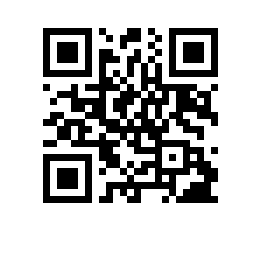 Об утверждении тем, руководителей, соруководителей и консультантов выпускных квалификационных работ студентов образовательной программы  факультета ПРИКАЗЫВАЮ:Утвердить темы выпускных квалификационных работ студентов  курса образовательной программы  , направления подготовки 58.04.01 Востоковедение и африканистика, факультета ,  формы обучения (приложение).Назначить руководителей, соруководителей и консультантов по подготовке выпускных квалификационных работ студентов согласно приложению.Установить предварительный срок представления итогового варианта выпускной квалификационной работы до 20.05.2022.Декан 											      А.Б. Лихачева